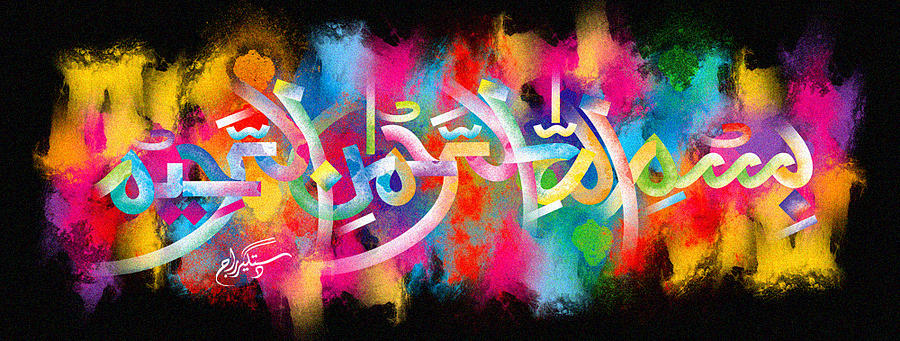 The Miracle Lamb Shoulder Bones – Vol 2The Exclusive Islamic Miracle Photographs of Dr Umar Elahi AzamMonday 19thOctober 2015Manchester, UKIntroductionI bought a lamb and potato cyrry from Taj K2 Take-Away, Hamilton Road, Manchester 13 UK on Saturday 17th October.  3 impressions of The Name of Allah  were on 2 lamb shoulder bones: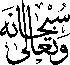 1st bone ……2 markings of the Holy Name on the same side of the bone2nd bone…..1 definite marking and other markings also possibly present on one side of the bone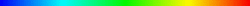 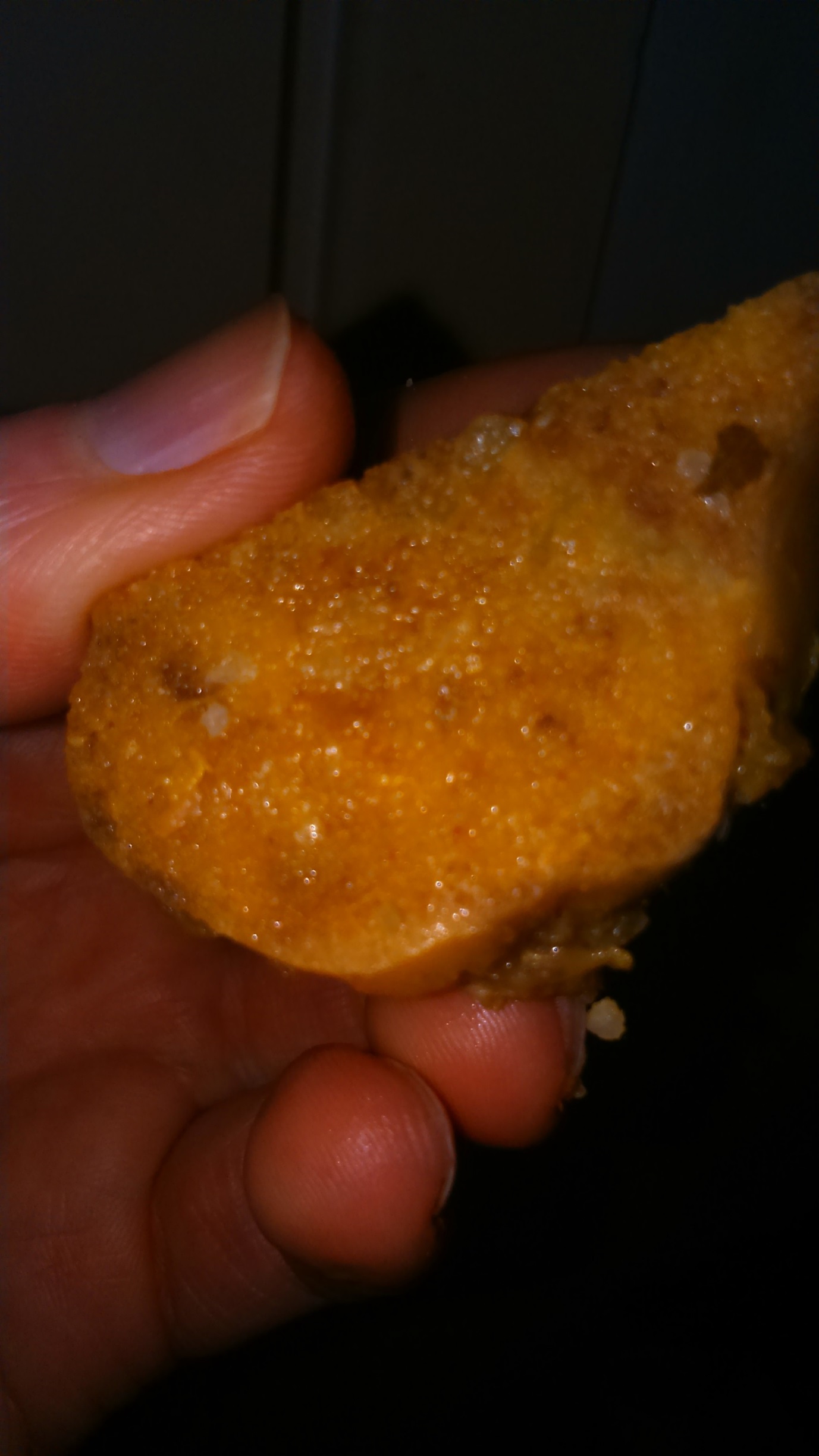 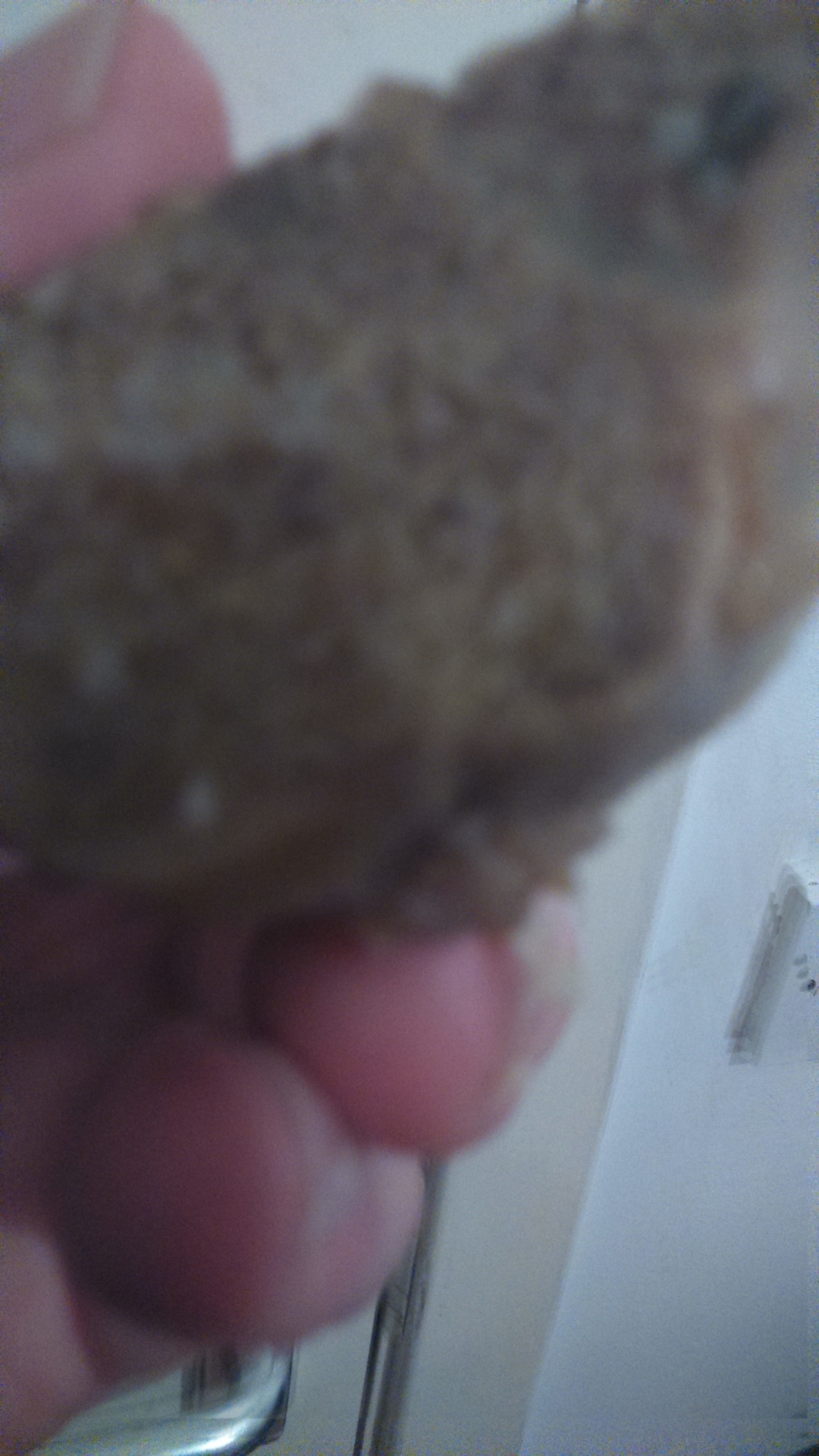 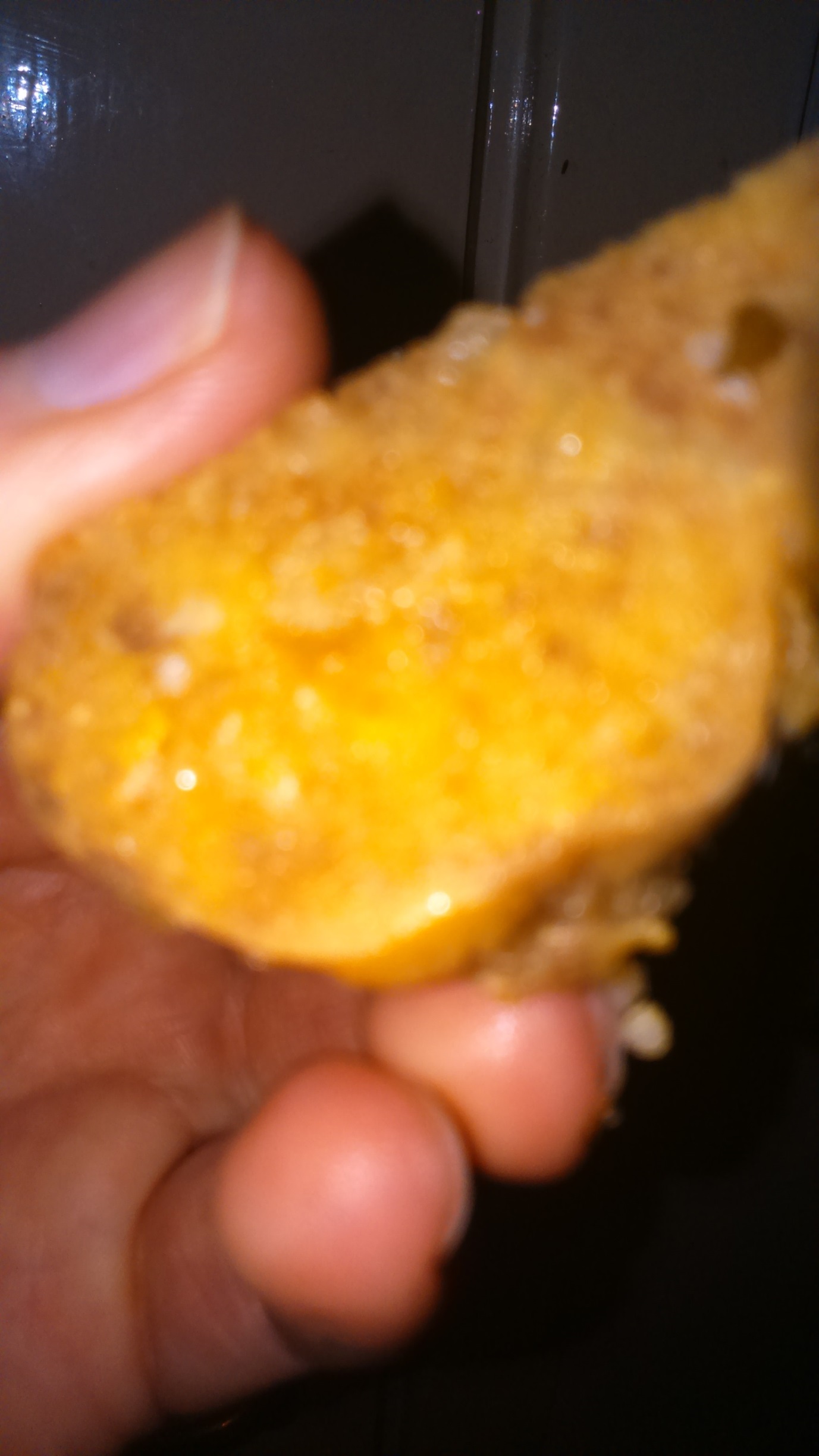 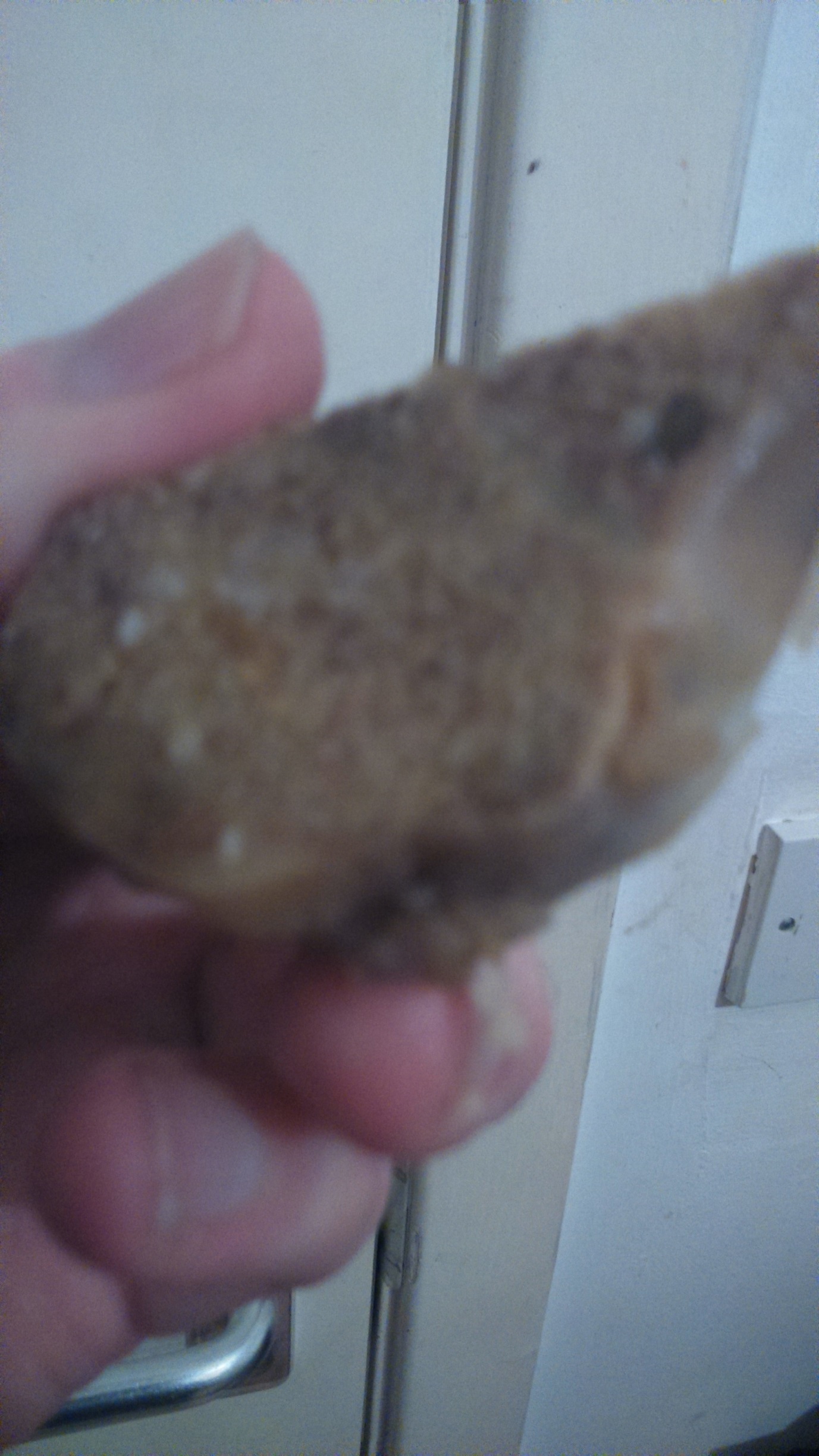 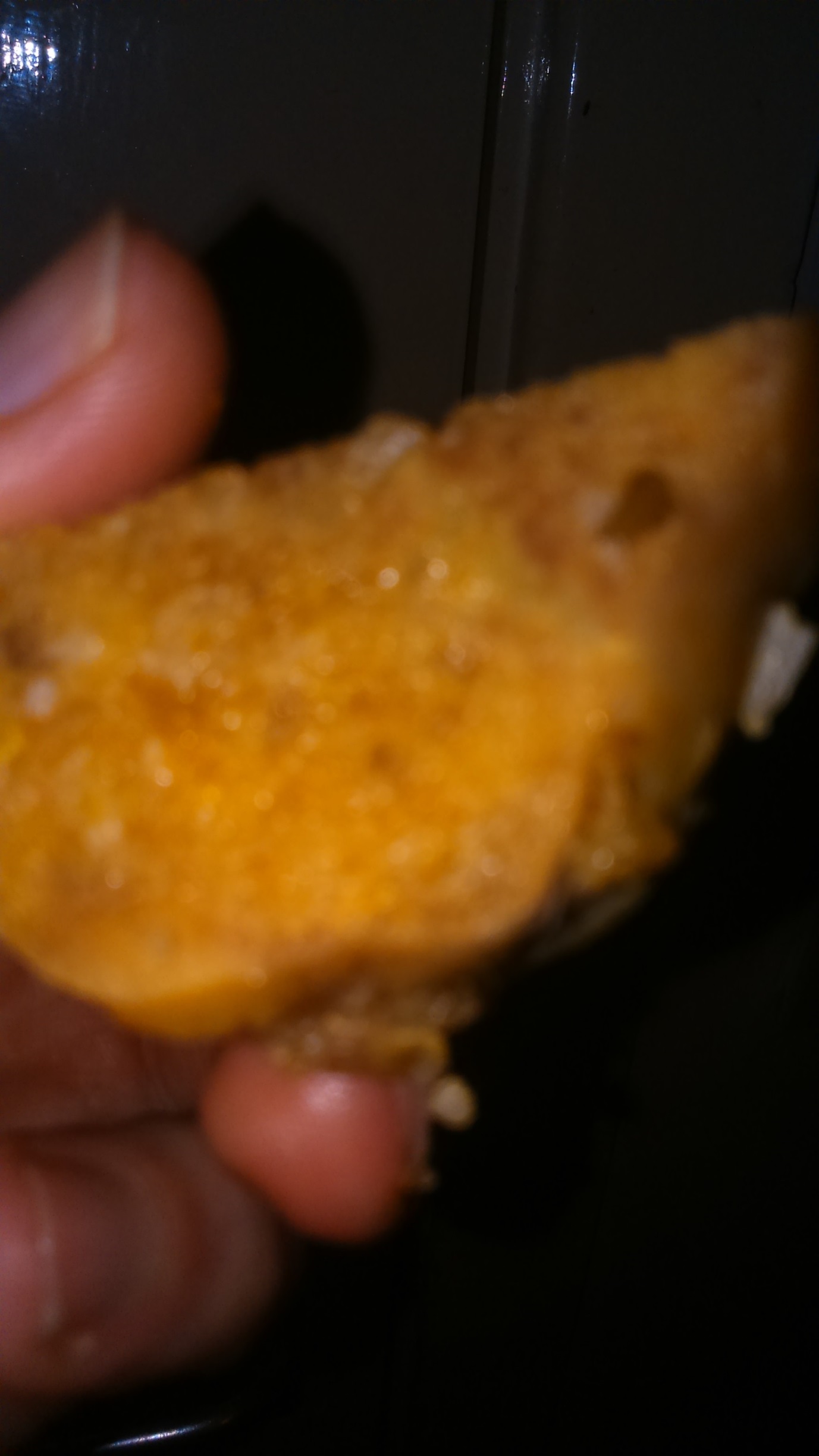 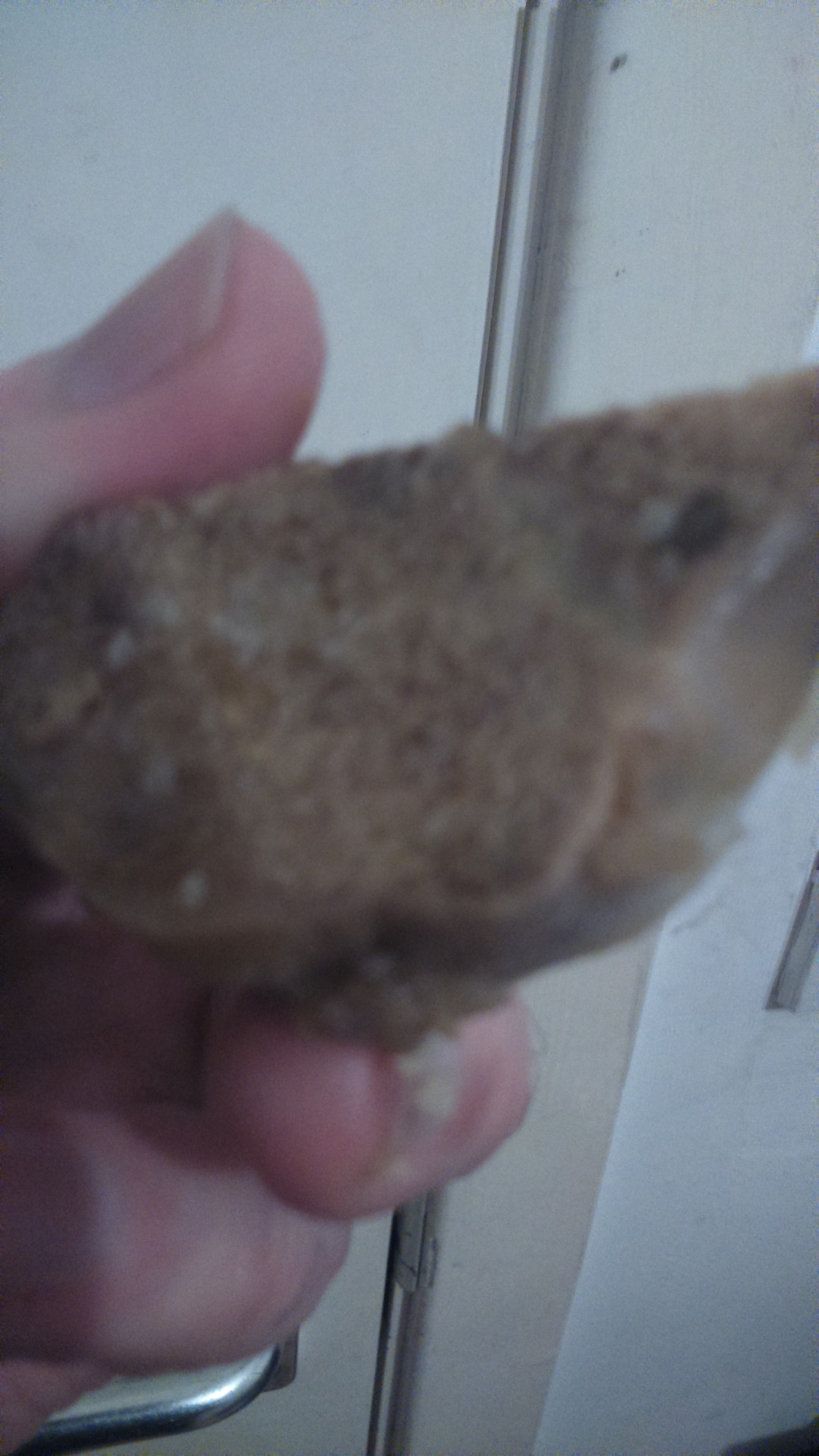 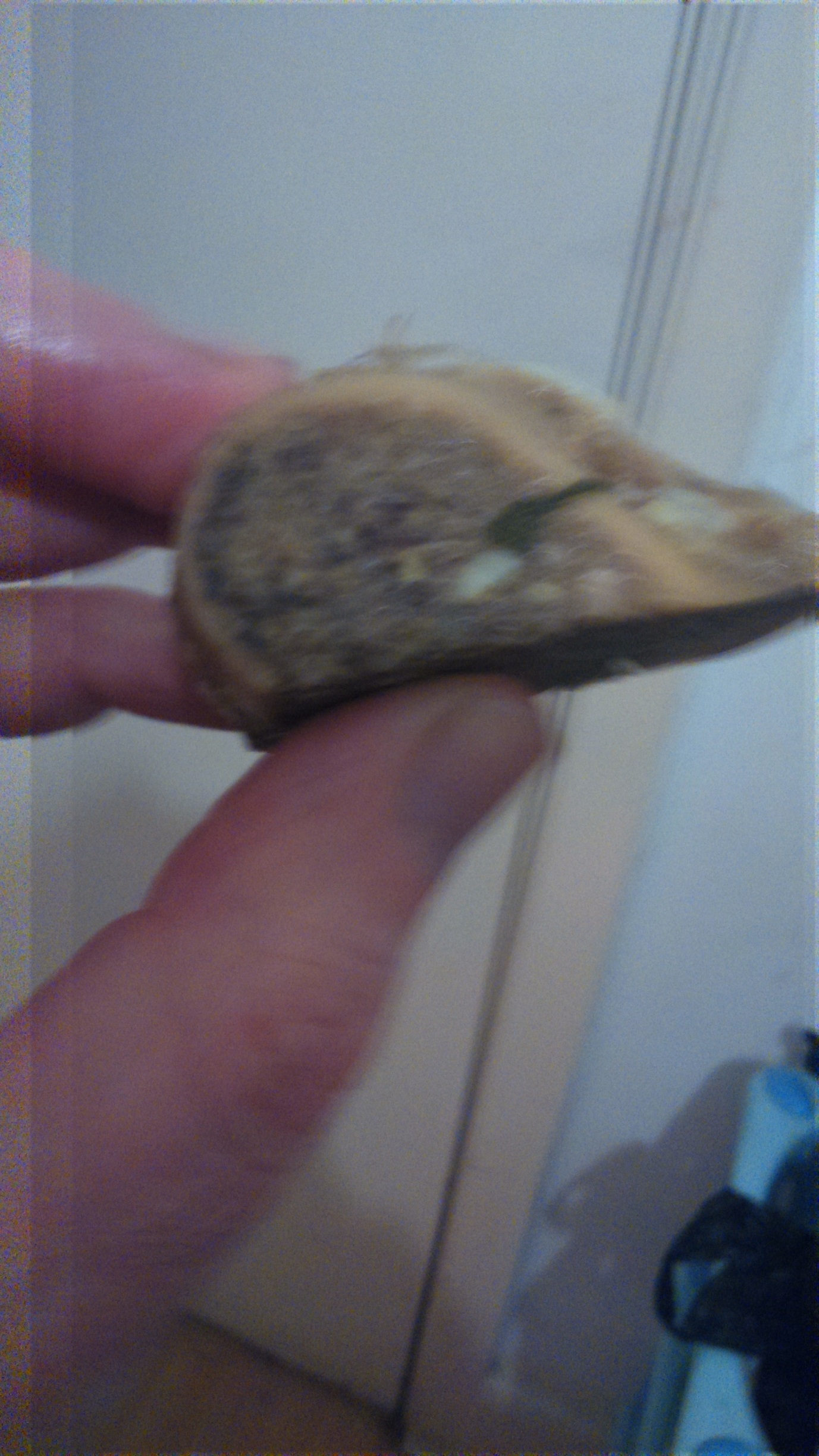 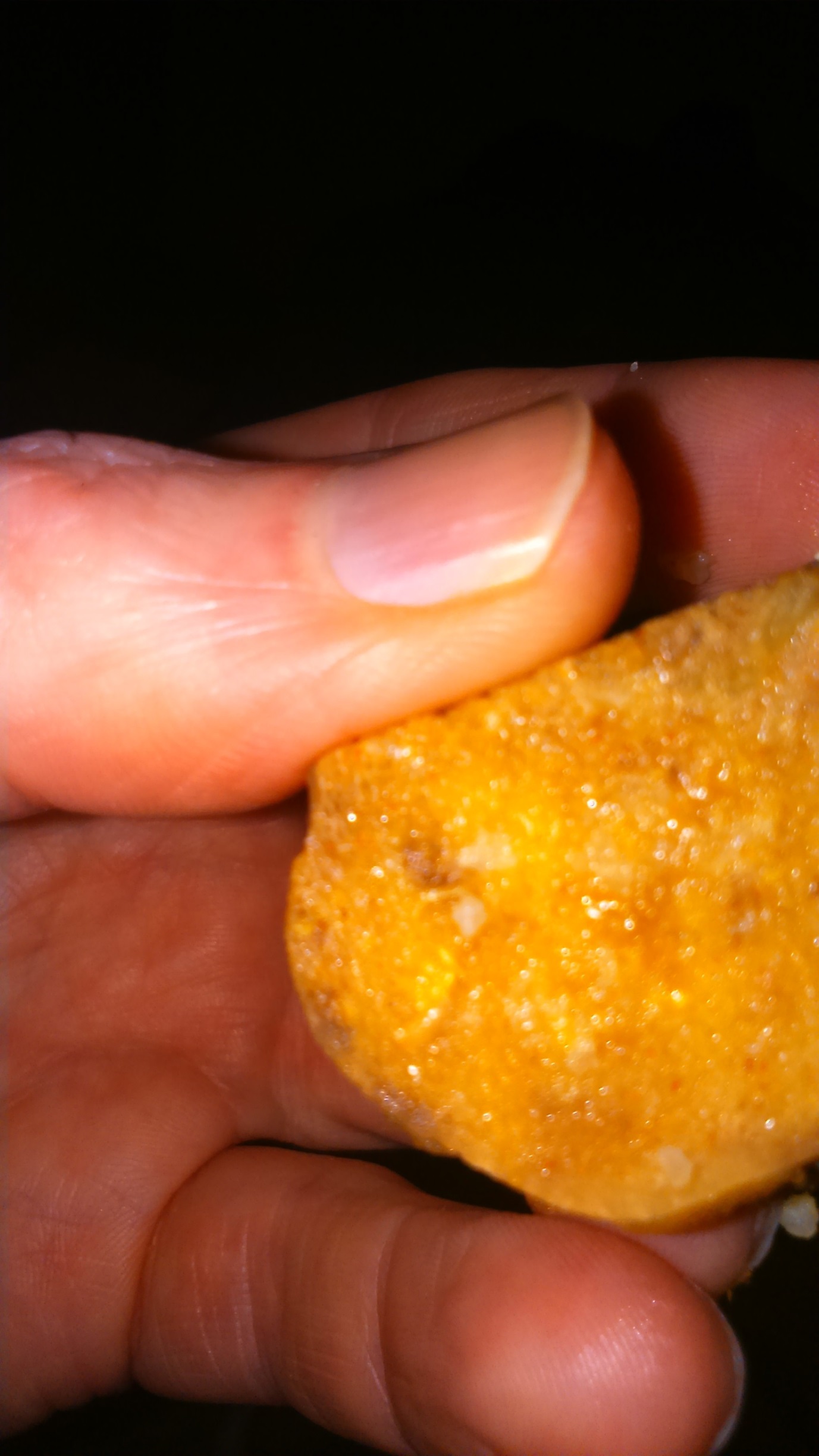 